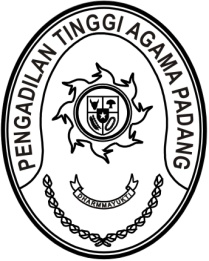 S  U  R  A  T      T  U  G  A  SNomor : W3-A/    /PL.02/4/2022Menimbang 	: 	bahwa dalam rangka hibah tanah Pemerintah Kota Bukittinggi KE Pengadilan Agama Bukittinggi, dipandang perlu melakukan konsultasi ke Biro Perlengkapan Mahkamah Agung RI;Dasar 	: 	Surat Ketua Pengadilan Agama Bukittinggi nomor W3-A4/1728/PL.02/4/2022 tanggal 18 April 2022 perihal Mohon Izin Melakukan Konsultasi Hibah Tanah ke Mahkamah Agung RI;MEMBERI TUGASKepada 	:   	Nama	: Isrizal Anwar, S.Ag., M.Hum.		NIP	:	198210212005022002		Pangkat/Gol. Ru	:	Pembina Tingkat I (IV/b)		Jabatan	:	Ketua 		Unit Kerja	:	Pengadilan Agama BukittinggiUntuk	 :  	Pertama	 :	melakukan konsultasi ke Biro Perlengkapan Mahkamah Agung RI tanggal 19 s.d. 20 April 2022 di Gedung Sekretariat Mahkamah Agung RI, Jalan Medan Merdeka Utara No. 9-13.Jakarta PusatKedua	:	segala biaya yang timbul untuk pelaksanaan tugas ini dibebankan pada DIPA Pengadilan Agama Bukittinggi Tahun Anggaran 2022.18 April 2022Ketua,Zein Ahsan